Schnellstartanleitung Open Stage 30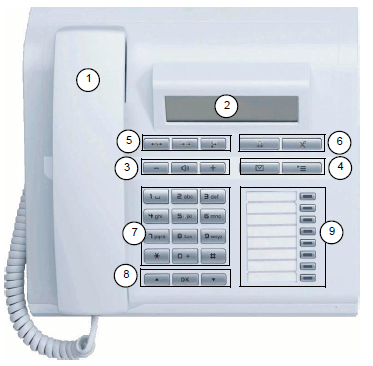 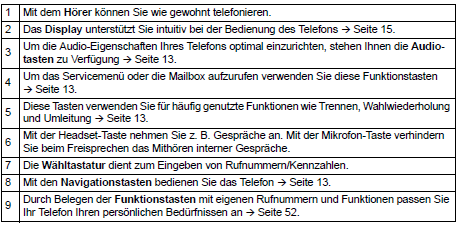 Funktionstasten: 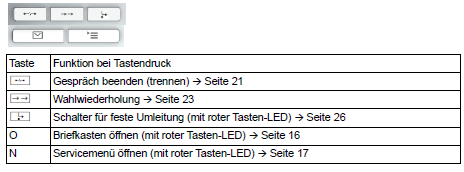 Audiotasten: 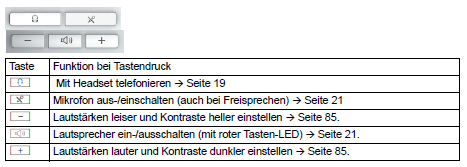 Navigationstasten: 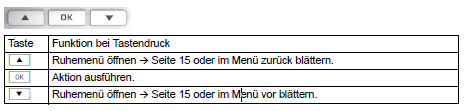 Anrufe Umleiten: 						Anrufumleitung ausschalten: 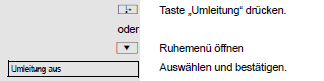 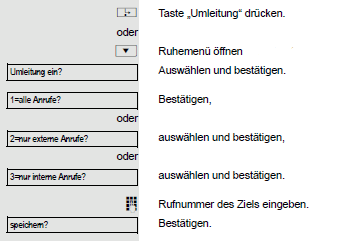 Gespräch weitergeben: 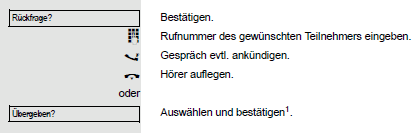 Wahl wiederholen: 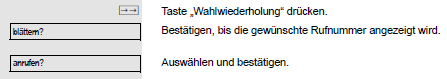 Anruferliste verwenden: 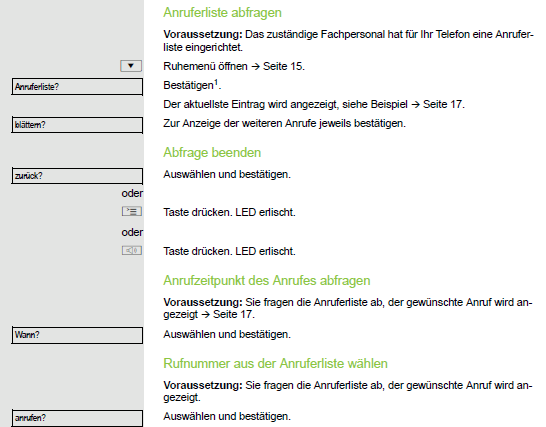 Aus internem Telefonbuch wählen: 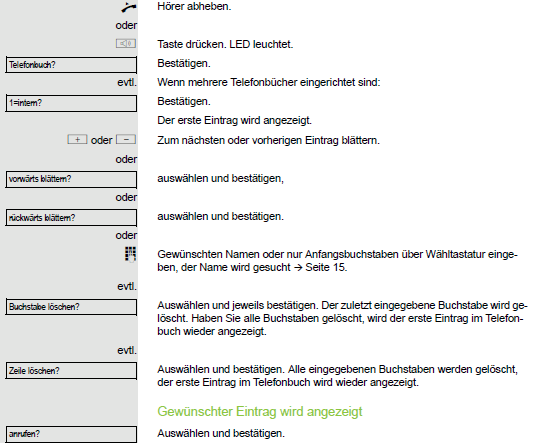 Funktionstasten einrichten: 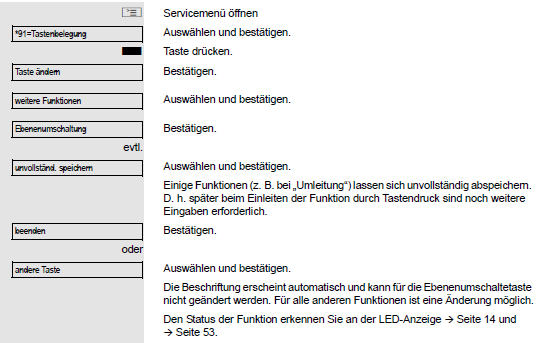 